MALTA  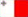 RiferimentoEURES Malta Ref. 367543MansioneICT Operations OfficerICT Operations Officer
Number of Posts: 1
Contract Type: Definite Contract for 1 year - Renewable
Job description
As part of its continuous growth, Medilink International is seeking to recruit an ICT Operations Officer to join its team.
Medilink International provides medical support and consultancy services to clients ranging from large oil corporation to public sector entities.
Our expertise lies in deploying remote, onsite medical clinics and support services such as topside support, occupational health and medevac to clints operating in some of the world’s most demanding environments.
The ICT Operations Officer will report to the Head of IT.
Main Responsibilities:
• Assisting in the analysis, purchase and implementation of hardware and software;
• Providing first-level software support to users including diagnoses and documentation of bugs and issue escalation with third-party suppliers;
• Ensure that both local and overseas users are provided with the IT assets they require;
• Ensuring that third-party suppliers abide by stipulated SLA’s when delivering services;
• Raising requests for the provision or termination of ICT services;
• Managing ICT inventory assets including tangible and intangible assets;
• Maintaining stock levels of computer consumables and accessories;
• Maintenance of public facing websites using a Content Management System;
• Writing technical reports and/or user guides related to the ICT field and other reports as may be required by management;
• Administration of a number of business information systems;
• Oversee the maintenance of the network infrastructure;
• Ensure that daily backups and disaster recovery systems are operational;
• Administration of Microsoft SharePoint portals including the creation of sub-sites, document lists, filtering properties and assigning permissions;
• Any other related duties according to the exigences of the company.
Requirements:
• Be in possession of a Diploma in MQF Level 5 or equivalent in the field of ICT;
• Have a strong knowledge of Microsoft SharePoint and Office 365;
Vacancy Additional Information
• Have experience administering a number of software solutions;
• Have at least 2 years’ working experience in a similar role;
• Be comfortable working in a multi-cultural environment;
• Possess excellent communication skills in English; • Have a sound understanding of common business processes and practices; Be a methodical and analytical thinker, able to work under pressure; • Possess the ability to identify incorrect methods of operations and suggest improvements.
Training provided
• Induction Training
• Policies and procedures of the company
Any assistance with accommodation/relocation
Salary: Eur 25-30k (gross) per year
How will the interviews be held? hrough Skype
To apply
CV and a covering email in English are to be sent by email to
eures.recruitment.jobsplus@gov.mt and cc to eures@afolmet.it
Please quote the vacancy name and number in your email.SedeMaltaNumero posti1Email:eures.recruitment.jobsplus@gov.mt and cc to eures@Scadenza:19/03/2021RiferimentoRif. EURES Malta n. 366406MansioneAircraft Maintenance Engineer - Rif. EURES Malta n. 366406Rif. EURES Malta n. 366406 - Aircraft Maintenance Engineer
Number of Posts: 1 - Contract Type: Full time
• Perform maintenance of aircraft, aircraft components and engines in accordance with the respective maintenance manuals, ensuring the quality of workmanship is to a required standard.
• Ensure all parts, materials and components are accompanied by the correct release documents / certificates of conformance prior to fitment to an aircraft or aircraft component.
• Identify and tag any removed parts and route to the correct designated area in accordance with company procedure.
• Notify any spare parts requirements for work in progress to the Maintenance Manager in a timely manner.
• Complete and sign/stamp all work cards/sheets for performed tasks ensuring that all relevant details including materials and components used, and respective batch / part / serial numbers are recorded.
• Check the completed work pack for accuracy and completeness before certifying any work done in accordance with the limitations of the company authorisation held.
• Record / clock time spent on performed tasks.
• Comply with health and safety requirements and report any hazards and / or deficiencies in hangar, tooling and ground handling equipment to the Maintenance Manager.
• Maintain good maintenance practices in all work carried out including maintenance of toolboxes and tool accountability.
• Supervise of any additional staff allocated for a particular job by the Maintenance Manager.
Requirements
 The candidate must possess an EASA Part 66 B1.2 or B3 aircraft maintenance licence, preferably with Full Group 3 endorsement; • Experience on Cessna and Tecnam aircraft, as well as Lycoming and Rotax engines, will be given preference; • Candidates who also hold an EASA Part 66 B2 aircraft maintenance licence will be favourably considered for this post;
• Good verbal and written English; • Good computer literacy; • Must be able to work effectively in a team, as well as independently with minimal supervision; • Permanent position based at Malta International Airport, Malta.
Training provided - Training, relevant to the position, will be provided
Any assistance with accommodation/relocation
Any other benefits
Due to company expansion, and an increasing workload in the maintenance department, Malta Wings Co. Ltd is looking for a licenced engineer to strengthen its team. This is a fantastic opportunity to work with a progressive company who will offer opportunities for further training and career development. Employment is airside of Malta International airport.
Salary: Between Eur1,800 and Eur2,400 gross per month. Negotiable according to qualifications and experience
How will the interviews be held: In person or via Skype - Any other information
• Applicants with management experience will be considered favourably.
• Applicants holding the right to work and live in Europe will be given preference.
How to apply:
Interested applicants must forward CV, a copy of Aircraft Maintenance License/s and a covering letter to in English to eures.recruitment.jobsplus@gov.mt and cc: eures@afolmet.it, quoting the vacancy title and the reference number.SedeMaltaEmail:eures.recruitment.jobsplus@gov.mt and cc: eures@afolmet.itScadenza:15/03/2021RiferimentoEURES Malta Rif. 366373MansioneItalian Speaking Account Managers Rif. 366373Rif. Number 366373 - Italian Speaking Account Managers - n. posti 10
Contract Type: 2 year contract that is renewed
Deadline 14/03/2021
ZP Services Ltd is the destination for experienced, determinate, hardworking and ambitious professionals seeking a rewarding career and lifestyle.
We are one of the best providers specializing in the management of strategic activities surrounding sales and customer relations for online financial products trading.
Currently we are looking for fluent Italian Speaking Account Managers who is (are) looking to work in a dynamic environment with opportunities for further professional and personal growth.
Job description
We are seeking for top performing Account Managers with B2C experience who will build and maintain client relationships. In this role you will be asked to manage a portfolio of clients primarily over the phone. You will foster good client relationships aiming at ongoing trading activity and the achievement of specific revenue targets. You bring to the role your sales experience, capacity to solve client issues, a passion for the financial markets and a proven track record for delivering exceptional results.
Responsibilities
• Develop strategic account and portfolio plans work with assigned team.
• Build solid relationships and trust with clients and improve business over the phone
• Bring sales experience along with industry insights.
• Exceed client expectations via responsiveness, providing insights,
marketplace knowledge, resolving technical issues.
• Ability to quickly respond to client requests. • Strong problem solving. • Meeting and exceeding set daily retention targets. • Liaising with dormant clients and converting them into active ones.
Requirements
• Fluent in Italian, • Flexibility to maintain focus through change and thrive in difficult situations, • Proven ability to multitask & work under pressure and build ongoing relationships, • Excellent written and verbal communication and presentation skills, • Proven track record of exceptional performance, high productivity and meeting deadlines
• Infectious sense of enthusiasm, fun, and imagination associated with a group committed to developing the best search sales experiences in the world, • Experience with focus on Sales/Account Management, • Strong ability to work under pressure and target oriented
• We are looking for candidates with a strong personality with a substantial experience in the same role.
Preferred Qualifications
• Bachelor’s degree preferably in Economics/Finance; • Previous experience in working with revenue generating targets
Training provided - Yes in house training is provided.
Any assistance with accommodation/relocation
• Upon your arrival at the airport our driver will pick you up.
• The employer could provide assistance with accommodation in the first 2-4 weeks.
This would need to be discussed at interview stage.
• After three months of employment, you will be entitled for flight ticket refund (up to 200 euros and upon receipt) for relocations
• After three months of employment will receive food allowance via Malta Menu platform.
For cafes & restaurants around the office.
• As we truly believe in growth within, many opportunities to join management team.
We also have introduced a friend referral scheme- awarded once a friend you recommend is employed with us.
Salary - 800 Euros Basic (9600 per annum) + High bonus system and benefits
Base salary raise upon veterans shall be discussed.
How the interviews will be held Via Skype or in person
How to apply : send Cv in English to
eures.recruitment.jobsplus@gov.mt and cc eures@afolmet.itSedeMaltaTitoloDiploma di laurea in Economia/FinanzaEmail:eures.recruitment.jobsplus@gov.mt and cc eures@afolmet.itScadenza:14/03/2021RiferimentoEURES Malta Rif. 366374MansioneItalian Speaking Sales Agent Rif. 366374Rif. Number 366374Italian Speaking Sales Agent
n. posti 10 Contract Type: 2 year contract that is renewed
Deadline 14/03/2021
We are one of the best providers pecializing in the management of strategic activities surrounding sales and customer relations for online financial products trading.
Currently we are looking for fluent Italian Speaking Sales Agents,
who are looking to work in a dynamic environment with opportunities for further professional and personal growth.
Responsibilities
• Creating and maintaining relationships with clients over the phone
• Liaising with potential clients and converting them into active ones
• Market Research
• Documents verification and collection Requirements
• Fluent in Italian
• At least 6 months experience in a similar environment (preferably a call centre)
• A level Standard of Education or the equivalent, economy/financial studies will be considered as an advantage
• Strong communication and teamwork skills
• Willingness to be rewarded per performances, accept responsibility
• Be able to work under pressure
• Flexibility
• Independent, accurate thinking
• High capacity to learn at a rapid pace
• Well-versed with the Microsoft Office suite including Excel and Word and Mail
• Outgoing personality
Training provided
Yes in house training is provided.
Any assistance with accommodation/relocation
• Upon your arrival at the airport our driver will pick you up.
• The employer could provide assistance with accommodation in the first 2-4 weeks.
This would need to be discussed at interview stage.
• After three months of employment, you will be entitled for flight ticket refund (up to 200 euros and upon receipt) for relocations
• After three months of employment will receive food allowance via MaltaMenu platform for cafes & restaurants around the office.
• As we truly believe in growth within, many opportunities to join management team. We also have introduced a friend referral scheme- awarded once a friend you recommend is employed with us.
Salary
800 Euros Basic (9600 per annum) + High bonus system and benefits. Base salary will be increased over time.
How the interviews will be held Via Skype or in person
How to apply : send Cv in English to
eures.recruitment.jobsplus@gov.mt and cc eures@afolmet.itSedeMaltaTitolodiplomaEmail:eures.recruitment.jobsplus@gov.mt and cc eures@afolmet.itScadenza:14/03/2021RiferimentoEURES Malta Ref. 367790MansioneKYC AnalystKYC Analyst
Number of Posts: 1
Contract Type: Indefinite
OKCoin is one of the world’s first and largest regulated digital asset exchanges, with millions of users in more than 100 countries around the world.
Founded in 2013, we provide traders and institutions with a fiat-to-token trading platform for digital assets including Bitcoin, Bitcoin Cash, Ethereum, Ethereum Classic and Litecoin, with more assets coming soon.
Offering fast trades and industry- leading expertise and support, our mission is to help eliminate trading barriers and improve transaction efficiency while complying with the highest regulatory standards in Europe, the US and the world.
A unique and highly-impactful role at one of the fastest-growing global cryptocurrency exchanges HQ in SF-SOMA (with stunning views of the Bay Bridge).
The KYC Analyst is responsible to review customer KYC cases that have been identified through our onboarding systems for potential money laundering, terrorist financing, Bank Secrecy Act violations and other AML or fraud related.
This individual must have prior know-your- customer and sanctions compliance experience.
Job description In this role, you'll get to:
• Complete comprehensive reviews of incoming customer onboarding cases that require manual review. This may include clearing sanctions and PEP potential matches, reviewing photo IDs, and performing additional research using various AML and fraud tools
• Support the build out of our KYC and Sanctions function, document and maintain procedures and processes to ensure compliance with internal standards and all applicable laws and regulations
• Prepare daily and weekly onboarding metrics and progress reports • Coordinate work between our U.S. and Beijing teams
• Support the regional AML officers in regard to AML and fraud referral cases
• Required to maintain knowledge of AML/Fraud related regulations and attend a minimum of five hours of training per year
On the first day, we'll expect you to have:
• Bachelor's Degree or equivalent; • Minimum 2 years of relevant AML and compliance experience working for a fintech, crypto or financial institution; • Proven analytical, research, and documentation skills; • Results driven with the ability to influence others to deliver high quality work
On the Job Training provided
Any assistance with accommodation/relocation To be discussed during the interview Any other benefits, Health Insurance
Salary €25,000 - €40,000 (depending on experience)
How will the interviews be held Phone Interview
To apply for this vacancy please send your updated CV and motivation letter in English to:
eures.recruitment.jobsplus@gov.mt and cc eures@afolmet.it
quoting the vacancy title and reference number. OKCoin Statement:
OKCoin is committed to equal employment opportunities regardless of race, color, genetic information, creed, religion, sex, sexual orientation, gender identity, lawful alien status, national origin, age, marital status, and non-job related physical or mental disability, or protected veteran status.SedeMaltaEmail:eures.recruitment.jobsplus@gov.mt,eures@afolmet.itScadenza:01/04/2021